Χρωματίζω την εικόνα και τις λέξεις - φωνούλες και τις διαβάζω δυνατά: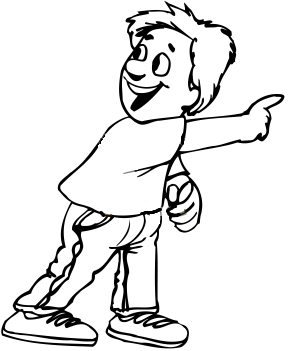 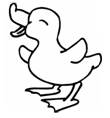 Χρωματίζω την εικόνα και τις λέξεις - φωνούλες και τις διαβάζω δυνατά:Χρωματίζω την εικόνα και τις λέξεις - φωνούλες και τις διαβάζω δυνατά:Χρωματίζω την εικόνα και τις λέξεις - φωνούλες και τις διαβάζω δυνατά: